Wyszogród, dn. 20.06.2017 r.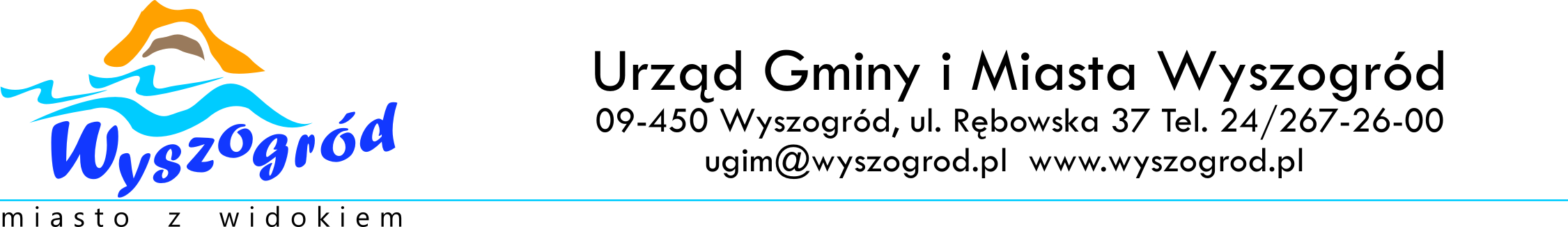 Zaproszenie do składania ofertI.	ZAMAWIAJĄCY:Gmina i Miasto Wyszogródul. Rębowska 37, 09-450 WyszogródNIP: 774-32-11-407, REGON: 611015508II. 	OPIS PRZEDMIOTU ZAMÓWIENIAPrzedmiotem zamówienia są roboty budowlane polegające na: ,,Modernizacja nawierzchni drogi gminnej w miejscowościach Marcjanka / Starzyno o długości 840 mb, w gminie Wyszogród”Szczegółowy opis przedmiotu zamówienia, charakterystyka obiektu:                a) Zakres robót budowlanych:1)  roboty pomiarowe przy liniowych robotach ziemnych – 0,840 km,2)  mechaniczne plantowanie terenu –  3 780 m²,3) profilowanie i zagęszczanie podłoża wykonane mechaniczne pod warstwy konstrukcyjne nawierzchni – 3 780 m²,4)  wykonanie warstwy górnej podbudowy z kruszywa łamanego grubości 10 cm po zagęszczeniu – 3 360 m²,5)  mechaniczne oczyszczenie i skropienie emulsją asfaltową na zimno podbudowy tłuczniowej –3 360  m²,6)  powierzchniowe utrwalenie nawierzchni drogowych emulsją asfaltową i grysem kamiennym o wymiarach 12 - 16 mm –  3 360 m²,7)  powierzchniowe utrwalenie nawierzchni drogowych emulsją asfaltową i grysem kamiennym o wymiarach 5 - 8 mm – 3 360  m²,8)  powierzchniowe utrwalenie nawierzchni drogowych emulsją asfaltową i grysem kamiennym o wymiarach 2 - 5 mm – 3 360  m²,9)  wykonanie poboczy poboczy – wykonanie górnej podbudowy z kruszyw naturalnych grubości 10 cm – 420  m².             b) Droga gminna w miejsc. Marcjanka/Starzyno stanowi drogę dojazdową do sołectwa Starzyno oraz do gruntów rolnych w obydwu miejscowościach, jest łącznikiem spinającym drogę o nawierzchni bitumicznej z drogą krajową nr 62. Klasa drogi D - dojazdowa. Obecnie droga posiada nawierzchnię gruntową, jest wzmocniona żwirem poprawiającym jej stabilność. Szerokość drogi zawiera się w szerokości pasa drogowego i wynosi 6,0 m. Przebieg drogi jest zmienny, zależny od przejezdności. Teren plaski, widoczność dobra, brak drzew. Odprowadzenie wód na przyległy teren. Rowów brak. III. 	TERMIN WYKONANIA ZAMÓWIENIAPrace polegające na modernizacji dróg należy wykonać przy sprzyjających warunkach atmosferycznych w okresie od 10 lipca – 15 wrzesień 2017 roku .IV. 	OPIS SPOSBU PRZYGOTOWANIA OFERTY	Oferta powinna być:	- opatrzona pieczątką firmową;	- posiadać datę sporządzenia;	- zawierać adres lub siedzibę oferenta, numer telefonu, numer NIP, adres email;	- podpisana czytelnie przez wykonawcę, złożona w formie pisemnej.V. 	MIEJSCE ORAZ TERMIN SKŁADANIA OFERT1.	Oferta może być przesłana za pośrednictwem poczty elektronicznej na adres email: k.caban@wyszogrod.pl, poczty tradycyjnej na adres: Urząd Gminy i Miasta Wyszogród, ul. Rębowska 37, 0-450 Wyszogród (z dopiskiem Oferta - ,,Modernizacja nawierzchni drogi gminnej w miejscowościach Marcjanka / Starzyno o długości 840 mb, w gminie Wyszogród”), lub doręczona  osobiście w nieprzekraczalnym terminie  do dnia 30 czerwca 2017r., do godz. 10:00 (liczy się data wpływu do urzędu, kancelaria UGiM Wyszogród – pokój nr 4) - na załączonym formularzu do zapytania.2.    Oferty złożone po terminie nie będą rozpatrywane.3.    Oferent może przed upływem terminu składania ofert zmienić lub wycofać swoją ofertę.4.	W toku badania i oceny ofert Zamawiający może żądać od oferentów wyjaśnień dotyczących treści złożonych ofert.VI. 	OCENA OFERT	Zamawiający dokona oceny ważnych ofert na podstawie następujących kryteriów: najniższa cenaVII. 	INFORMACJE DOTYCZĄCE WYBORU NAJKORZYSTNIEJSZEJ OFERTYO wyborze najkorzystniejszej oferty Zamawiający zawiadomi oferentów za pośrednictwem poczty elektronicznej  lub poczty tradycyjnej oraz poprzez zamieszczenie informacji na tablicy ogłoszeń oraz stronie BIP tutejszego urzędu.VIII. 	DODATKOWE INFORMACJEDodatkowych informacji udziela:- Artur Kaźmierczak pod numerem telefonu (24) 267 26 15, kom. 512 050 993 oraz adresem email:       a.kazmierczak@wyszogrod.pl UWAGA: Zamawiający może unieważnić postępowanie bez podania przyczyny.                                                 Burmistrz Gminy i Miasta Wyszogród                                                                                               Jan Boszko